Аревкин Тимофей Петрович 1925г.р.Звание: мл. сержант 
в РККА с 01.1943 года Место призыва: Темниковский РВК, Мордовская АССР, Темниковский р-н№ записи: 28591283Архивные документы о данном награждении:I. Приказ(указ) о награждении и сопроводительные документы к нему- первая страница приказ или указа- строка в наградном списке- наградной листII. Учетная картотека- данные в учетной картотекеОрден Красной Звезды 
Приказ подразделения№: 37/н от: 02.05.1945 
Издан: 76 сд / Архив: ЦАМОфонд: 33опись: 686196ед.хранения: 6878№ записи: 28591279
.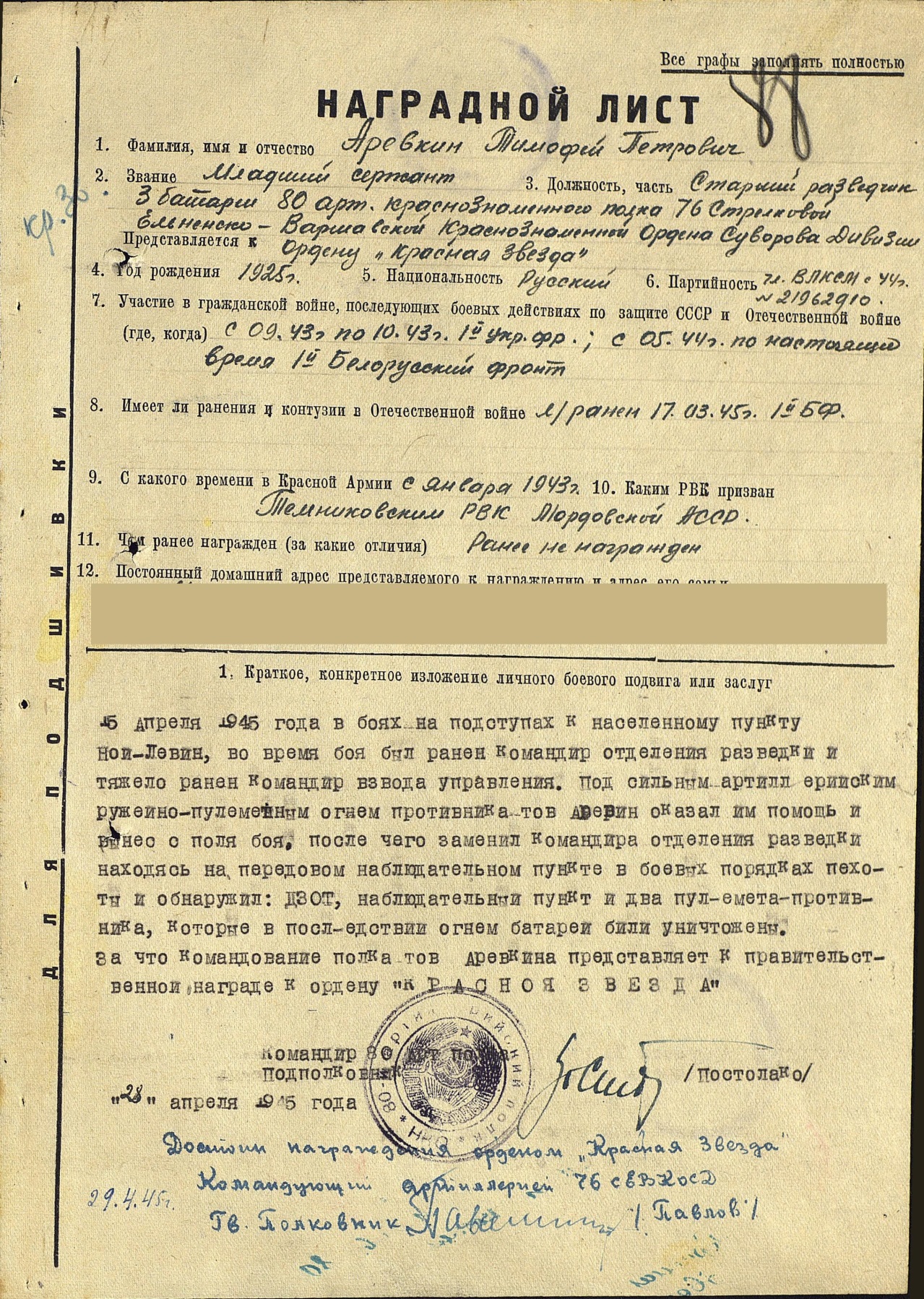 О проекте